Русский язык, М11. 20.03.2020Тема: Глагол. Причастие и деепричастие. (Признаки и правописание)Цели: вспомнить основные признаки и правила правописания глаголов, причастий, деепричастий.Содержание работы.Изучите материал в представленных таблицах, вспомните морфологические признаки глаголов, причастий, деепричастий. (Материалы представлены после практических заданий)Используя источники интернет, учебники русского языка и справочники вспомните правила правописания указанных частей речи.Выполните в рабочей тетради задания.Вышлите преподавателю подписанную выполненную работу в фото-формате (1 страница на листе, изображение четкое, читаемое) на адрес электронной почты ira.ntmsh@mail.ru либо в ВК https://vk.com/id97958252 Практические задания.Задание 1. Прочитайте стихотворение Арсения Тарковского. Спишите, вставляя пропущенные буквы. Выполните задания.И это снил..сь мне, и это снит?ся мне,И это мне еще когда?нибудь приснит?ся,И повторит?ся все, и все довоплотит?ся,И вам приснит?ся все, что видел я во сне.Там, в стороне от нас, от мира в сторонеВолна идет во?след волне о берег бит?ся,А на волне звезда, и человек, и птица,И явь, и сны, и смерть - волна во?след волне.Не надо мне числа: я был, и есмь, и буду,Жизнь - чудо из чудес, и на колени чудуОдин, как сирота, я сам себя кладу,Один, среди зеркал - в ограде отраженийМорей и городов, лучащихся в чаду.И мать в слезах берет ребенка на колени.- Подчеркните глаголы как члены предложения. - Выделите в глаголах личные окончания.- Выпишите примеры переходных глаголов.- Выпишите примеры возвратных глаголов.Задание 2. Подберите к слову ЧЕЛОВЕК 10 определений, выраженных причастиями, выделите суффиксы. Постройте 3 предложения, используя данные словосочетания. Подчеркните причастия как члены предложения.Задание 3. Используя интернет–источники, выпишите 5 пословиц с деепричастиями, выделите в них суффиксы, подчеркните деепричастия как члены предложения.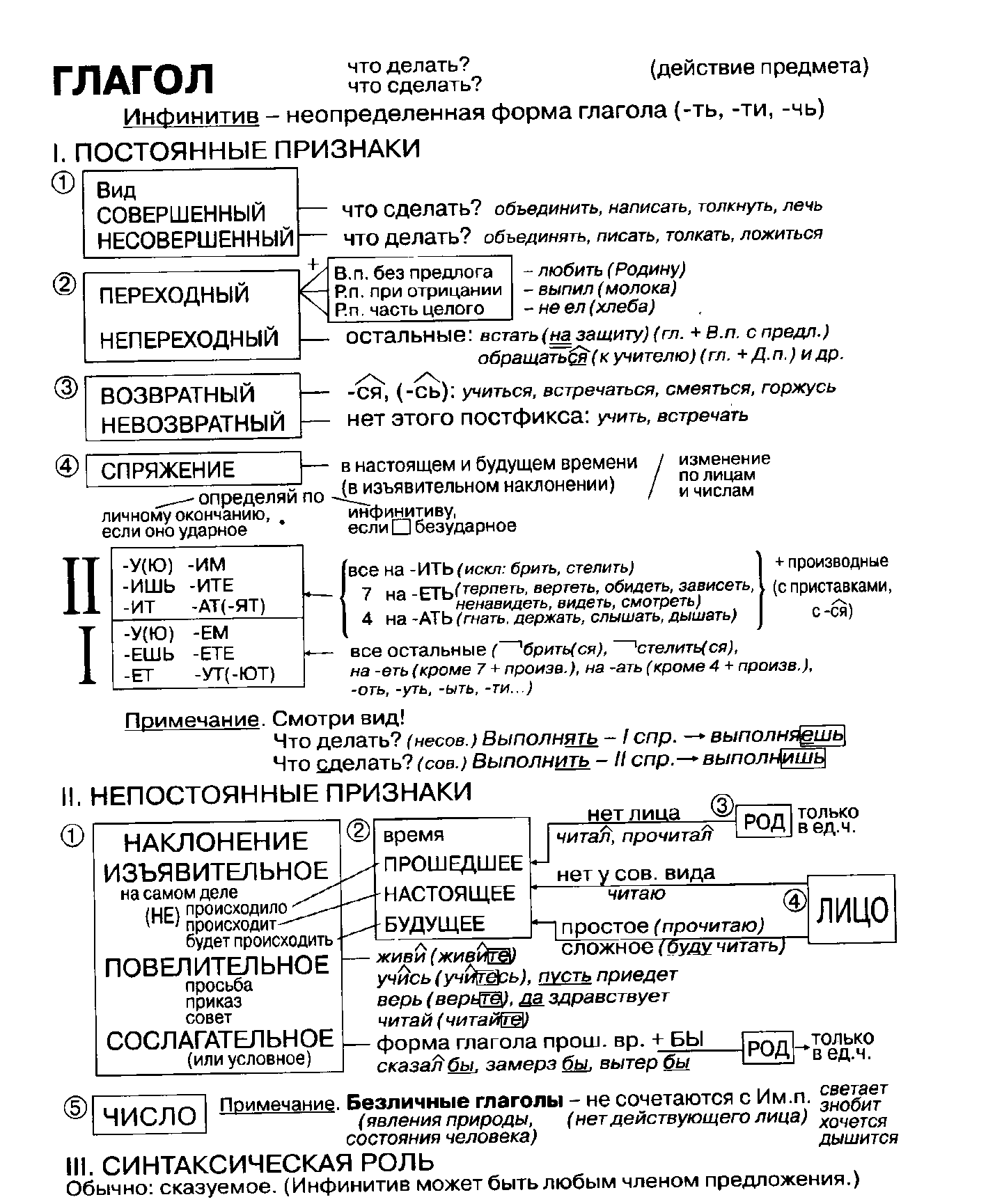 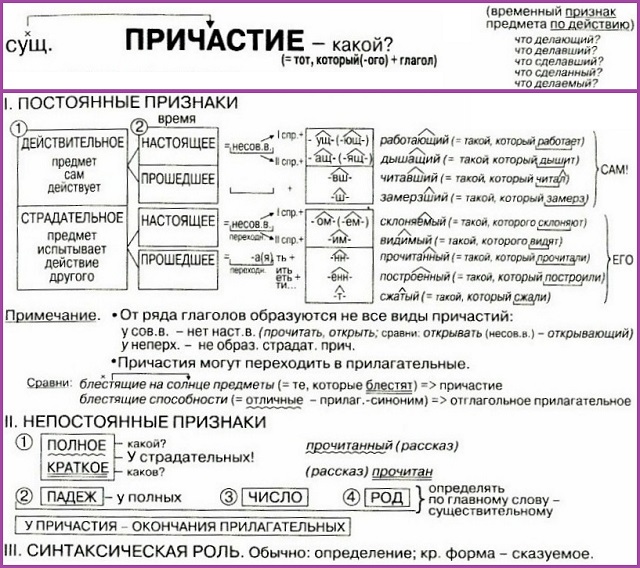 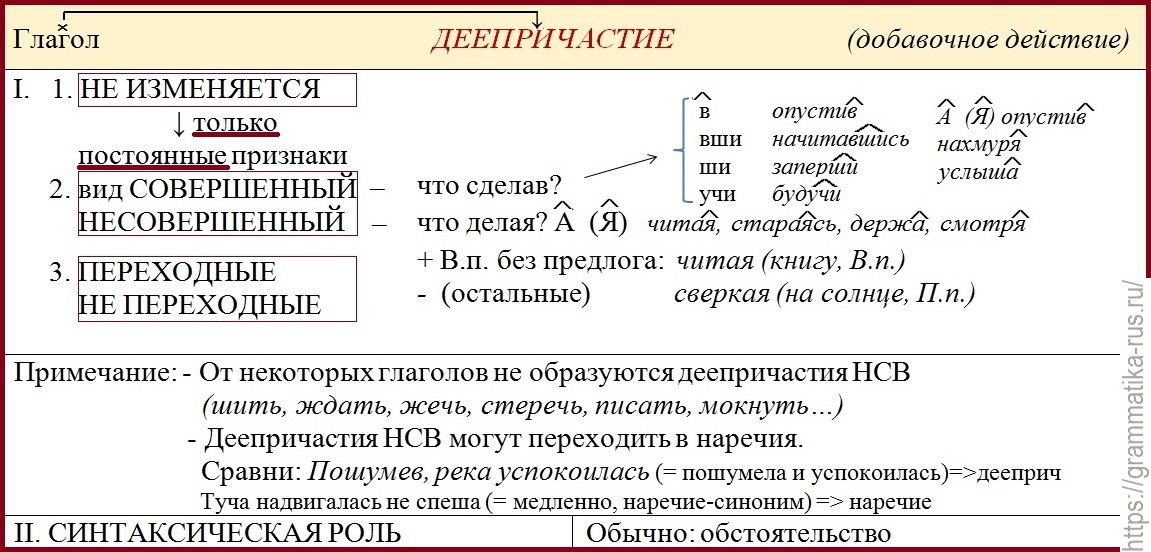 